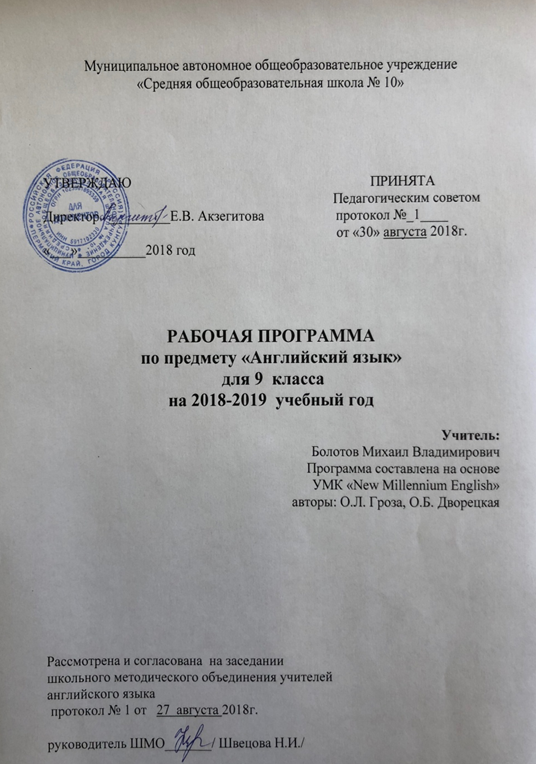 Рабочая программаучебного предмета «ИНОСТРАННЫЙ ЯЗЫК»(АНГЛИЙСКИЙ)   для  9 классаВведениеРабочая программа базового курса по английскому языку для 9 класса составлена на основе:1. Федерального государственного образовательного стандарта основного общего образования (утвержден приказом Министерством Образования науки России приказом Министерства образования и науки Российской Федерации «17» декабря 2010 г. № 1897);2. Федерального перечня учебников, рекомендуемых к использованию при реализации имеющих государственную аккредитацию образовательных программ начального общего, основного общего, среднего общего образования;3. Учебного плана МАОУ « СОШ №10»г.Кунгура Пермского края на 2017-2018 учебный год;4. Книги для учителя к учебнику "Английский язык нового тысячелетия"для 9-го класса под ред.Мичурина М.Л., Новикова Н.В., Гроза О. Л., Рыжкова Т. Н., Дворецкая О. Б., Казырбаева Н. Ю., Шалимова Е. Ю., Клименко В. В., М «Титул», 2007.В соответствии с учебным планом МАОУ « СОШ № 10» на изучение учебного предмета «Иностранный язык» в 9 классе  отводится 104 ч. в год (3 ч в неделю, 35 учебные недели).ОБЩАЯ ХАРАКТЕРИСТИКА УЧЕБНОГО ПРЕДМЕТАОсновная школа – вторая ступень общего образования. Она является важным звеном, которое соединяет все три ступени общего образования. Данная ступень характеризуется наличием значительных изменений в развитии школьников, так как к 5 классу у них расширился кругозор и общее представление о мире, сформированы элементарные  коммуникативные умения на иностранном языке, а также общеучебные умения, необходимые для изучения иностранного языка, имеются некоторые знания о правилах речевого этикета на родном и иностранном языке.На этой ступени совершенствуются приобретённые ранее знания, навыки и умения, увеличивается объём используемых речевых средств, улучшается качество владения иностранным языком, возрастает степень самостоятельности школьников и их творческой активности.В линии УМК «Английский язык» особое внимание отводится дальнейшему развитию умения учиться. Школьники овладевают рациональными приемами изучения ИЯ и универсальными учебными действиями (УУД): пользоваться различными словарями и другой справочной литературой, находить информацию в Интернете, использовать электронные образовательные ресурсы, ориентироваться в информационно-образовательной среде и т. д.Обучение межкультурному общению в данном курсе способствует:формированию активной жизненной позиции учащихся. На уроках ИЯ они получают возможность обсуждать свои собственные поступки и поступки своих сверстников, учиться выражать своё отношение к происходящему, обосновывать собственное мнение. Всё это облегчает их дальнейшую социализацию;развитию коммуникативной культуры. Школьники учатся технике общения, овладевают речевым этикетом, стратегией и тактикой диалогического и группового общения, учатся быть вежливыми, доброжелательными речевыми партнёрами;общему речевому развитию учащихся. Они учатся более осознанно и внимательно относиться к выбору способов и средств для выражения своих мыслей, совершенствуют умение планировать своё речевое поведение, ставить и решать коммуникативные задачи, развивать способность адекватно использовать имеющиеся речевые и неречевые средства общения;воспитанию внимательного отношения к тексту, формируя вдумчивого чтеца, – качество, присущее каждому культурному человеку;расширению филологического кругозора. На основе сопоставления ИЯ с родным языком происходит уяснение того, что существуют разные способы выражения и оформления мыслей.Изучение ИЯ вносит заметный вклад в культуру умственного труда. Данный курс готовит учеников к успешной социализации после окончания образовательного учреждения, учит успешно выстраивать отношения с другими людьми, работать в группе и коллективе. Используемые формы обучения:- индивидуальные (консультации, обмен мнениями, оказание индивидуальной помощи, совместный поиск решения проблемы);- групповые (творческие группы, динамические группы);- коллективные (соревнования, поисковые)- дидактические и ролевые  игры;-песни, стихи, рифмовкиИспользуемые методы обучения:- репродуктивный;- частично-поисковый;- исследовательский;- проблемный.Методы и формы контроля: методы устного и письменного контроля, дидактические тесты. Методы устного контроля – включают в себя беседы, рассказ ученика, объяснение, чтение текста и т.д. Устный контроль проводится как в форме монологического высказывания обучающегося, так и в форме диалога или полилога (например, ролевая игра). Письменный контроль (контрольная работа, личное письмо, открытка) обеспечивает глубокую и всестороннюю проверку усвоения, поскольку требует комплекса знаний и умений ученика. Дидактические тесты также  являются методом проверки результатов обучения и используются в основном для проверки лексико-грамматических знаний и умений. Проектная работа является одним из способов контроля и включает в себя письменный и устный метод контроля и может быть выражен в разных формах (составление книжки-малышки, открытки, плаката, рекламы и т.д.)место учебного предмета в учебном планеИностранный язык как учебный предмет входит в образовательную область «Филология». Федеральный базисный учебный план для образовательных учреждений Российской Федерации отводит 525 часов  для обязательного изучения иностранного языка на этапе основного общего образования, (по 3 часа в неделю):5 класс-105 часов, 6 класс -105 часов, 7 класс – 105 часов, 8 класс- 105 часов, 9 класс-105 часов.  В 5-6 классе отводится 210 часов для изучения иностранного языка (3 часа в неделю).Результаты освоения программы основного общего образования по английскому языкуЛичностные результатыУ выпускника основной школы будут достигнуты определенные личностные результаты освоения учебного предмета «Иностранный язык»: формирование мотивации изучения иностранных языков и стремление к самосовершенствованию в образовательной области «Иностранный язык»;осознание возможностей самореализации средствами ИЯ;стремление к совершенствованию собственной речевой культуры в целом;формирование коммуникативной компетенции в межкультурной и межэтнической коммуникации.развитие качеств: целеустремлённость, креативность, трудолюбие, дисциплинированность;формирование  общекультурной и этнической идентичности;стремление к лучшему осознанию культуры своего народа, толерантное отношение к проявлениям иной культуры;готовность отстаивать национальные и общечеловеческие ценности, свою гражданскую позицию.МЕТАПРЕДМЕТНЫЕ РЕЗУЛЬТАТЫМетапредметные результаты в данном курсе развиваются главным образом благодаря развивающему аспекту иноязычного образования.У учащихся   будут развиты:1) положительное отношение к предмету и мотивация к дальнейшему овладению ИЯ:представление о ИЯ как средстве познания мира и других культур;осознание роли ИЯ в жизни современного общества и личности;осознание личностного смысла в изучении ИЯ, понимание роли и значимости ИЯ для будущей профессии;обогащение опыта межкультурного общения;2) языковые способности: к слуховой и зрительной дифференциации, к имитации, к догадке, смысловой антиципации, к выявлению языковых закономерностей, к выявлению главного и к логическому изложению;Развитие умения планировать свое речевое и неречевое поведение;Развитие коммуникативной компетенции, умение взаимодействовать с окружающими;Развитие исследовательских учебных действий, навыков работы с информацией: поиск и выделение нужной информации, обобщение и фиксация информации;Развитие смыслового чтения, умения определять тему, выделять основную мысль, главные факты, устанавливать логическую последовательность;Осуществление регулятивных действий самонаблюдения, самоконтроля, самооценки.3) универсальные учебные действия:Достижение целей личностного, социального и познавательного развития обучающихся является главным результатом освоения основной образовательной программыосновного общего образования по английскому языку.Выпускник 5-6 класса приобретёт следующие УУД:Личностные УУД5 класс:ценить и принимать следующие базовые ценности: «добро», «терпение», «любовь к России к своей малой родине»,  «природа», «семья», «мир», «справедливость», «желание понимать друг друга», «доверие к людям», «милосердие», «честь» и «достоинство»;уважение  к своему народу, развитие толерантности;освоения личностного смысла учения;оценка жизненных ситуаций и поступков героев художественных  текстов с точки зрения общечеловеческих норм, нравственных и этических ценностей гражданина России;выполнение норм и требований школьной жизни и обязанностей ученика; знание прав учащихся и умение ими пользоваться.6 класс:создание историко-географического образа, включающего представление о территории и границах России, ее географических особенностях, знание основных исторических событий развития государственности и общества;формирование образа социально-политического устройства России, представления о ее государственной организации, символике, знание государственных праздников;уважение и принятие других народов России и мира, межэтническая толерантность, готовность к равноправному сотрудничеству;гражданский патриотизм, любовь к Родине, чувство гордости за свою страну;участие в школьном и в классном самоуправлении в пределах возраста (дежурство в классе и в школе, участие в детских общественных организациях, школьных и внешкольных мероприятиях).Регулятивные УУД: 5 класс:постановка частных задач на усвоение готовых знаний и действий (стоит задача понять, запомнить, воспроизвести)использовать справочную литературу, ИКТ,  инструменты и приборы;умение самостоятельно анализировать условия достижения цели на основе учета выделенных учителем ориентиров действий в новом учебном материале;умение планировать пути достижения целей6 класс:принятие и самостоятельная постановка новых учебных задач (анализ условий, выбор соответствующего способа действий, контроль и оценка его выполнения)умение планировать пути достижения намеченных целей;умение адекватно оценить степень объективной и субъектной трудности выполнения учебной задачи;умение обнаружить отклонение от эталонного образца и внести соответствующие коррективы в процесс выполнения учебной задачи;принимать решения в проблемной ситуации на основе переговоров.Познавательные УУД 5 класс:самостоятельно выделять и формулировать цель;ориентироваться в учебных источниках;отбирать и сопоставлять необходимую информацию из разных источников; анализировать, сравнивать, структурировать различные объекты, явления и факты;самостоятельно делать выводы, перерабатывать информацию, преобразовывать ее, представлять информацию на основе схем, моделей, сообщений;уметь передавать содержание в сжатом, выборочном и развернутом виде;строить речевое высказывание в устной и письменной форме;проводить наблюдение и эксперимент под руководством учителя.6 класс:выбирать  наиболее эффективных способов решения задач в зависимости от конкретных условий;контролировать  и оценивать процесс и результат деятельности;овладеть навыками смыслового чтения как способа осмысление цели чтения и выбор вида чтения в зависимости от цели;извлечение необходимой информации из прослушанных текстов различных жанров;определение основной и второстепенной информации;давать определения понятиям, устанавливать причинно-следственные связи;осуществлять расширенный поиск информации с использованием ресурсов библиотек и Интернета.Коммуникативные УУД:5 класс:участвовать в диалоге: слушать и понимать других, высказывать свою точку зрения на события, поступки;оформлять свои мысли в устной и письменной речи;выполнять различные роли в группе, сотрудничать в совместном решении проблемы;отстаивать и аргументировать свою точку зрения, соблюдая правила речевого этикета;критично относиться к своему мнению, договариваться с людьми иных позиций, понимать точку зрения другого;  предвидеть последствия коллективных решений.6 класс:понимать возможности различных точек зрения, которые не совпадают с собственной;готовность к обсуждению разных точек зрения и выработке общей (групповой позиции);определять цели и функции участников, способы их взаимодействия;планировать общие способы работы группы;обмениваться знаниями между членами группы для принятия эффективных совместных решений;уважительное отношение к партнерам, внимание к личности другого.7.умение задавать вопросы необходимые для организации собственной деятельности и сотрудничества с партнером;ПРЕДМЕТНЫЕ РЕЗУЛЬТАТЫВыпускниками основной школы будут достигнуты следующие предметные результаты:А. В коммуникативной сфере (т.е. владение иностранным языком как средством межкультурного общения):Речевая компетенция в следующих видах речевой деятельностиГоворениеначинать, вести и заканчивать диалог в стандартных ситуациях общения, соблюдая нормы речевого этикета;расспрашивать собеседника и отвечать на его вопросы, высказывая своё мнение или просьбу, отвечать на предложение собеседника согласием или отказом в пределах изученной тематики;рассказывать о себе, своей семье, друзьях, интересах и планах на будущее;кратко рассказывать о своем городе, стране и странах изучаемого языка;описывать события, явления, передавать основное содержание, основную мысль прочитанного или услышанного, давать краткую характеристику персонажей.Аудированиевоспринимать на слух и понимать речь учителя, одноклассников;воспринимать на слух и понимать основное содержание несложных аутентичных аудио- и видеотекстов, относящихся к разным коммуникативным типам речи;воспринимать на слух и выборочно понимать с опорой на языковую догадку краткие несложные аудио- видеотексты, выделяя нужную информацию.ЧтениеЧитать аутентичные тексты разных жанров и стилей с пониманием основного содержания;Читать несложные аутентичные тексты разных жанров и стилей с полным и точным пониманием и с использованием языковой догадки и справочных материалов, уметь оценивать полученную информацию, выражать свое мнение.Читать аутентичную информацию с выборочным пониманием значимой и нужной информации.Письменная речьзаполнять анкету, формуляр (сообщать о себе основные сведения: имя, фамилия, возраст, гражданство, адрес и т.д.);писать поздравления, открытки, личные письма  этикетного характера с опорой на образец с употреблением формул речевого этикета и адекватного стиля изложения, принятых в англоязычных странах;составлять план, тезисы устного и письменного сообщения, кратко излагать результаты проектной деятельности;писать электронные (интернет-) сообщения;делать записи (выписки из текста);заполнять таблицы, делая выписки из текста;Языковая компетенция (владение языковыми средствами)Применение правил написания слов, изученных в основной школе;Адекватное произношение и различение на слух всех звуков иностранного языка, соблюдение правильного ударения в словах и предложениях.Соблюдение интонационных особенностей предложений различных коммуникативных типов(утвердительное, вопросительное, отрицательное, повелительное)Распознавание и употребление в речи значений изученных лексических единиц;Знание основных способов словообразования;Распознавание и употребление основных синтаксических конструкций, знание  признаков изученных грамматических явлений.Cоциокультурные знания, навыки, умениязнание национально-культурных особенностей речевого и неречевого поведения в англоязычных странах в сравнении с нормами, принятыми в родной стране; умение использовать социокультурные знания в различных ситуациях формального и неформального межличностного и межкультурного общения;представление о сходстве и различиях в традициях, обычаях своей страны и англоязычных стран;представление об особенностях образа жизни, быта, культуры стран изучаемого языка;распознавание и употребление в устной и письменной речи основных норм речевого этикета (реплик-клише наиболее распространенной оценочной лексики), принятых в странах изучаемого языка;умение ориентироваться в основных реалиях культуры англоязычных стран, знание употребительной фоновой лексики, некоторых распространенных образцов фольклора (скороговорки, пословицы, поговорки);знакомство с образцами художественной, публицистической и научно-популярной литературы;представление о сходстве и различиях в традициях своей страны и стран изучаемого языка;понимание роли владения иностранными языками в современном мире.Компенсаторные умения Развитие умения выходить из трудного положения в условиях дефицита языковых средств при получении и приеме информации за счет использования контекстуальной догадки, игнорирования языковых трудностей, переспроса, словарных замен, жестов, мимики.Б. В познавательной сфере (владение познавательными учебными умениями):умение сравнивать языковые явления родного и иностранного языков на уровне отдельных грамматических явлений, слов, словосочетаний, предложений;владение приемами работы с текстом: умение пользоваться определенной стратегией чтения / аудирования в зависимости от коммуникативной задачи (читать / слушать текст с разной глубиной понимания);умение действовать по образцу / аналогии, использовать различные виды опор (вербальные, изобразительные, содержательные, смысловые и др.) при выполнении упражнений и составлении собственных высказываний в пределах тематики основной школы;готовность и умение осуществлять индивидуальную и совместную проектную работу; умение пользоваться справочным материалом (грамматическим и лингвострановедческим справочниками, двуязычным и толковым словарями, мультимедийными средствами);владение способами и приемами дальнейшего самостоятельного изучения иностранных языков.В.В ценностно-ориентационной сфере:осознание места и роли родного и иностранных языков в целостном полиязычном, поликультурном мире, осознание иностранного языка как средства общения, познания, самореализации и социальной адаптации;представление о языке как средстве выражения чувств, эмоций, основе культуры мышления;достижение взаимопонимания в процессе устного и письменного общения с носителями иностранного языка, установления межличностных и межкультурных контактов в доступных пределах;приобщение к ценностям мировой культуры как через источники информации на иностранном языке (в том числе мультимедийные), так и через непосредственное участие в школьных обменах, туристических поездках, молодежных форумах.Г.В эстетической сфере:стремление к знакомству с образцами художественного творчества на иностранном языке и средствами иностранного языка;развитие чувства прекрасного в процессе обсуждения современных тенденций в живописи, музыке, литературе;владение элементарными средствами выражения чувств и эмоций на иностранном языке.Д.В трудовой сфере: ценностное отношение к учебе как виду творческой деятельности;навыки коллективной учебной деятельности (умение сотрудничать: планировать и реализовывать совместную деятельность, как в позиции лидера, так и в позиции рядового участника);умение нести индивидуальную ответственность за выполнение задания; за совместную работу;умение рационально планировать свой учебный труд;умение работать в соответствии с намеченным планом.Е.В физической сфере:ценностное отношение к здоровью и здоровому образу жизни:- потребность в здоровом образе жизни (режим труда и отдыха, питание, спорт, фитнес);- знание и выполнение санитарно-гигиенических правил;- стремление не совершать поступки, угрожающие собственному здоровью и безопасности.СОДЕРЖАНИЕ КУРСАФормы контроляI  полугодие: контрольных работ – 5, самостоятельных работ – 6, практических работ – 4II полугодие: контрольных работ – 7, самостоятельных работ  - 6,  практических работ - 6СОДЕРЖАНИЕ КУРСАПредметное содержание речиПредметное содержание речи реализуется в воспитательном, развивающем, познавательном (социокультурном) и учебном аспектах иноязычной культуры.Я, моя семья и мои друзья. Межличностные отношения. Мои друзья и совместное времяпрепровождение. Друг по переписке. Черты характера. Внешность. Одежда. Мода.Модные тенденции. Магазины и покупки.Взаимоотношения в семье. Совместные занятия семьи. Дом/квартира.Разновидности домов. Комната, предметы мебели, предметы интерьера. Работа по дому. (94 часа)Досуг и увлечения. Виды отдыха. Путешествия и туризм. Каникулы. Любимые занятия в свободное время. Музей, посещение музея. Поход в парк/зоопарк. Чтение:знаменитые писатели и их произведения, литературные жанры, предпочтения подростков в чтении. Театр, посещение театра. Музыка и музыкальная культура: знаменитые композиторы и их произведения, популярные исполнители, музыкальные стили. (104 часа)Здоровый образ жизни. Спорт. Здоровые привычки/правильное питание. Виды спорта. Занятия спортом. Любимый вид спорта. Олимпийские игры. Паралимпийские игры. (50 часов)Школьное образование. Типы школ в Британии, США и России, сходства и различия в системах образования. Школьные предметы. Внеклассные мероприятия. Международные школьные проекты и международный обмен. (62 часа)Мир профессий. Послешкольное образование. Выбор профессии и планы на будущее.Трудоустройство подростков. Работа и обучение за рубежом. (28 часов)Человек и окружающий мир. Погода. Любимое время года. Природа. Проблемы экологии. Защита окружающей среды. Национальные парки и заповедники. Благотворительные организации и их деятельность. (44 часа)Средства массовой информации.Пресса, радио, телевидение и Интернет. (22 часа)Страны изучаемого языка и родная страна.Географическое положение, население. Столицы и крупные города. Достопримечательности. Национальные праздники и знаменательные даты. Обычаи и традиции. Выдающиеся люди и их вклад в науку и мировую культуру.ВИДЫ РЕЧЕВОЙ ДЕЯТЕЛЬНОСТИ. КОММУНИКАТИВНЫЕ УМЕНИЯГоворениеДиалогическая речьДальнейшее совершенствование диалогической речи: умение вести диалоги этикетного характера, диалог-расспрос, диалог-побуждение к действию, диалог – обмен мнениями, комбинированные диалоги. Объём диалога: не менее 3 реплик (5-7 классы). Монологическая речьДальнейшее развитие и совершенствование связных высказываний с использованием разных коммуникативных типов речи: описание, сообщение, рассказ, рассуждение,  с опорой и без опоры на прочитанный или услышанный текст, либо заданную коммуникативную ситуацию. Объём монологического высказывания: не менее 8-10 фраз (5-7 классы).АудированиеУчащиеся овладевают следующими умениями воспринимать и понимать на слух:речь учителя и одноклассников;тексты и сообщения, построенные на изученном речевом материале, как при непосредственном общении, так и при восприятии аудиозаписи (время звучания 1 минута(5-7 классы), 2 минуты (8-9);информацию с разными стратегиями, обеспечивающими понимание основного содержания текстов, выбор необходимой информации, полное понимание прослушанных текстов;разные жанры текста:публицистический;прагматический;научно-популярный;разные типы текста, соответствующие возрасту и интересам учащихся:сообщения;описания;диалоги;телефонные разговоры;интервью;аудиорекламу;инструкции;прогноз погоды;объявления;сообщения в аэропорту, самолёте;стихотворения;песни.Аудирование с выборочным пониманием нужной информации предполагает умение выделить значимую информацию, опуская избыточную информацию. Время звучания – до 1.5 мин.ЧтениеУ учащихся развиваются следующие умения:умение читать и понимать аутентичные тексты с различной глубиной и точностью проникновения в их содержание (в зависимости от вида/цели чтения): с пониманием основного содержания, с полным пониманием содержания, с целью извлечения конкретной (запрашиваемой/интересующей) информации:– чтение с пониманием основного содержания осуществляется на аутентичных текстах, содержание которых соответствует указанному в программе предметному содержанию. Объём текста – 600–700 лексических единиц, в число которых входит некоторое количество незнакомых слов;– чтение с целью извлечения конкретной (запрашиваемой/интересующей) информации осуществляется на аутентичных текстах разных жанров. Объём текста – около 350 лексических единиц;– чтение с полным пониманием осуществляется на аутентичных текстах, построенных в основном на изученном лексико-грамматическом материале, с использованием различных приёмов смысловой переработки текста. Объём текста – около 500 лексических единиц;умение определять жанры текстов: научно-популярные, публицистические, художественные, прагматические;умение определять типы текстов: статья, интервью, рассказ, объявление, рецепт, меню и др.Содержание текстов соответствует возрастным особенностям и интересам учащихся, обладает воспитательным, развивающим, социокультурным и учебным (прагматическим) потенциалом.ПисьмоУ учащихся развивается умение писать с опорой и без опоры на образец:– открытки, короткие поздравления, выражать пожелания (30–40 слов);– личные письма с опорой и без опоры на образец. (не менее 80–90 слов)– деловые/профессиональные письма;– заполнять бланки и формуляры анкет, с указанием имени, фамилии, пола, адреса, гражданства– автобиографические сведения (включая CV);– сообщения, отчёты;– отзывы о книге;– сочинения (в рамках тематики средней ступени) (не менее 100–120 слов).В процессе овладения письменной речью развиваются следующие специальные учебные умения:– кратко излагать прочитанные или услышанные тексты;– оформлять конверт (адрес отправителя и получателя);– выполнять письменные проекты (индивидуально и в группе) по тематике общения, кратко излагать результаты проектной деятельности;– составлять план, тезисы устного или письменного сообщения;– сокращать исходный текст, убирая второстепенные детали.Языковые средства и навыки пользования имиОрфографияОсновные правила чтения, орфографии, пунктуации. Фонетическая сторона речиРазличение на слух звуков английского языка. Соблюдение норм произношения звуков английского языка. Словесное ударение. Деление предложений на смысловые группы. Логическое и фразовое ударение.Ритмико-интонационное оформление основных коммуникативных типов предложений: повествовательного (утвердительного и отрицательного), вопросительного (общий, специальный, альтернативный и разделительный вопросы), побудительного, восклицательного предложений. Ритмико-интонационное оформление сложносочинённых и сложноподчинённых предложений, а также предложений с однородными членами (интонация перечисления).Лексическая сторона речиЛексический запас в объёме 1495 лексических единиц, предназначенных для рецептивного и продуктивного овладения и обслуживающих ситуации общения в пределах тематики основной общеобразовательной школы: отдельные слова, устойчивые словосочетания, средства выражения речевых функций, интернациональные слова,фразовые глаголы, оценочная лексика, лексика классного обихода, различные способы словообразования (аффиксация – суффиксы и приставки, словосложение, конверсия).Объём лексического запаса учащихся, подлежащий усвоению в основной общеобразовательной школеГрамматическая сторона речиОвладение грамматической стороной речи у учащихся основной средней школы предполагает совершенствование грамматических навыков и расширение объёма значений грамматических явлений, изученных в начальной школе, а также овладение новыми грамматическими явлениями. Грамматический материал, предназначенный для усвоения в основной школе, соответствует требованиям Примерной программы.Грамматические явления, подлежащие усвоению в средней школе5 класс1. Имя существительноепритяжательный падеж имён существительных 2. Артикльартиклисустойчивымивыражениями3. Имячислительноесоставныечислительныечислительные для обозначения дат и больших чисел.4. Местоимениенеопределённые местоимения и их производные.5. Глаголвидовременнаяформа Present Simple сглаголамиto see, to hear, to know, to understand, to thinkидр., которыенеупотребляютсяв Present Progressive);видо-временная форма PresentProgressive для описания будущих действий видо-временная форма PastProgressiveв утвердительных, отрицательных и вопросительных предложениях; видо-временная форма PresentPerfect в утвердительных, отрицательных и вопросительных предложениях; модальныеглаголы6. Наречиевыражениячастотности7. Предлогпредлогиместаинаправленияпредлогивремени8. Простое предложениераспространённые простые предложения; порядок слов в повествовательном предложении 9. Сложное предложениесложноподчинённые предложения с союзами while/when, since.6 класс1. Имя существительноеисчисляемые и неисчисляемые существительные;особые случаи образования множественного числа притяжательный падеж имён существительных 2. Артикльнеопределённый, определённый, нулевой артикли с исчисляемыми и неисчисляемыми существительными, с существительными, обозначающими профессии.3. Имяприлагательноестепенисравненияприлагательных4. Имя числительноечислительные для обозначения дат и больших чисел.5. Местоимениеуказательные местоимения неопределённые местоимения  и их производные;количественныеместоименияместоимения one/ones для замены ранее упомянутых существительных.6. Глаголоборотthere was/there were;видовременная форма PastPerfectв утвердительных, отрицательных и вопросительных предложениях.7. Простое предложениевопросительные предложения (специальные вопросы (вопросы к подлежащему).8. Сложноепредложениесложноподчинённыепредложенияссоюзамиwhen, while, before, since, for, as soon as, after, till, until, if;условныепредложения: (Conditional I).Календарно-тематическое планирование.Формы контроляI  полугодие: контрольных работ – 5, самостоятельных работ – 6, практических работ – 4II полугодие: контрольных работ – 7, самостоятельных работ  - 6,  практических работ - 6№ разделаНаименование разделаКоличество часов Номера уроков1.Люди и их характер9№1-№92.Наш хрупкий мир15№9-№243.Учись учиться10№25-№344.Как разнообразен мир14№35-№485.Давай поедем в Австралию!9№49-№57             6.Какие новости?10№57-№677.Какой ваш путь?11№68-№788.Сделай ярким свой выходной!9№79-№879.Книги9№88-9610В здоровом теле здоровый дух.9№97-104ЛексикаОсновная общеобразовательная школаОсновная общеобразовательная школаОсновная общеобразовательная школаОсновная общеобразовательная школаОсновная общеобразовательная школаОсновная общеобразовательная школаЛексикаУМК“English-5”УМК“English-6”УМК“English-7”УМК“English-8”УМК“English-9”ВсегоПродуктивная108202205223223961Рецептивная8886126113121534Общий лексический запас1962883313363441495№ п\пТема урокаПлановые сроки изучения  учебного материалаСкорректированные сроки изучения учебного материала Четверть11-2Раздел 1 «Люди и их характер»«Как мы выглядим»3-4«Какие мы?»5Человек, которым я восхищаюсь6Что такое дружба?7Урок-повторение, подготовка к тесту8Тест «Проверь себя» по теме «Люди и их характер»9Групповой проект «Реальное шоу «Исследуем новую планету»10-11Раздел 2 «Наш хрупкий мир»Что изменилось?12Подростки и мусорные баки13-14Мы заботимся о природе15-16Космический мусор17Тест по теме «Наш хрупкий мир»18Проект «Земля-  наш дом»19Задания формата ГИА. Подготовка в контр. работе20Контрольная работа за 1 четверть (формат ОГЭ)21Анализ теста, работа над ошибками22Урок дополнительного чтения23Резервный урок24Резервный урок25-26Раздел 3 «Учись учиться»Для чего мы учимся?27Что мы учим?28Моя школа29-30Как мы учим английский язык?31Экзаменационная лихорадка32Тест по теме «Учись учиться»33Анализ теста, работа над ошибками34Проект «Школа мечты»35Раздел 4 «Как разнообразен мир»Местное расположение36-37Особенные люди, особенные места38-39Парадоксы России40Традиционное времяпровождение41Тест по теме «Как разнообразен мир!»42Проект «Место, где я живу»43Подготовка к итоговому тесту44Итоговый тест в формате ОГЭ45Анализ теста, работа над ошибками46«Рождественская речь Королевы»47Рождественские традиции в Британии48Резервный урок49-50Раздел 5 «Давай поедем в Австралию!»Заказываем поездку!51Настольные игры52Размещение в отеле53Официальное письмо – бронирование отеля54Первые впечатления55Тест по теме «Давай поедем в Австралию!»56Проект – ролевая игра « Мы собираемся в Австралию»57Резервный урок58Раздел 5 «Какие новости?»Короткие и сладкие59Типы газет60Что? Где? Когда? Почему?61-62Что делает рассказ хорошим?63-64Читаем самые последние новости65Тест по теме «Какие новости?»66Проект «Программа новостей»67Урок дополнительного чтения68Раздел 6 «Какой ваш путь?»Работа на всю жизнь69Выбор профессии70-71Колледж или работа?72Кем вы хотите стать?73Тест по теме «Какой ваш путь?»74Проект «Ярмарка необычных профессий»75Урок дополнительного чтения76Выполнение теста формата ГИА77-78Резервные уроки79Раздел 8 «Сделай ярким свой выходной!»Возьмём паузу80-81Тематические парки82Кое-что для каждого83-84Как сделать всё привлекательным?85Тест по теме «Сделай ярким свой выходной!»86Урок дополнительного чтения87Проект «Местная достопримечательность»88-89Раздел 9 «Книги»Вы любите читать?90-91Книжный червь92Обзор книг93Полёт поэзии94Тест по теме «Книги»95Проект «Антология нашего класса»96Урок дополнительного чтения97Раздел 10 «В здоровом теле здоровый дух»Какой ваш образ жизни?98Еда в школе99Пора начать заниматься спортом100Совершенное тело101Тест по теме «В здоровом теле здоровый дух»102Повторение, подготовка к итоговому тесту103Итоговый тест за учебный год (формат ГИА)104Анализ теста, работа над ошибками